Riverton Street Charter SchoolSocial StudiesName:Date:Atlas – World Map PoliticalVisual Skills- Analyzing Maps / Globes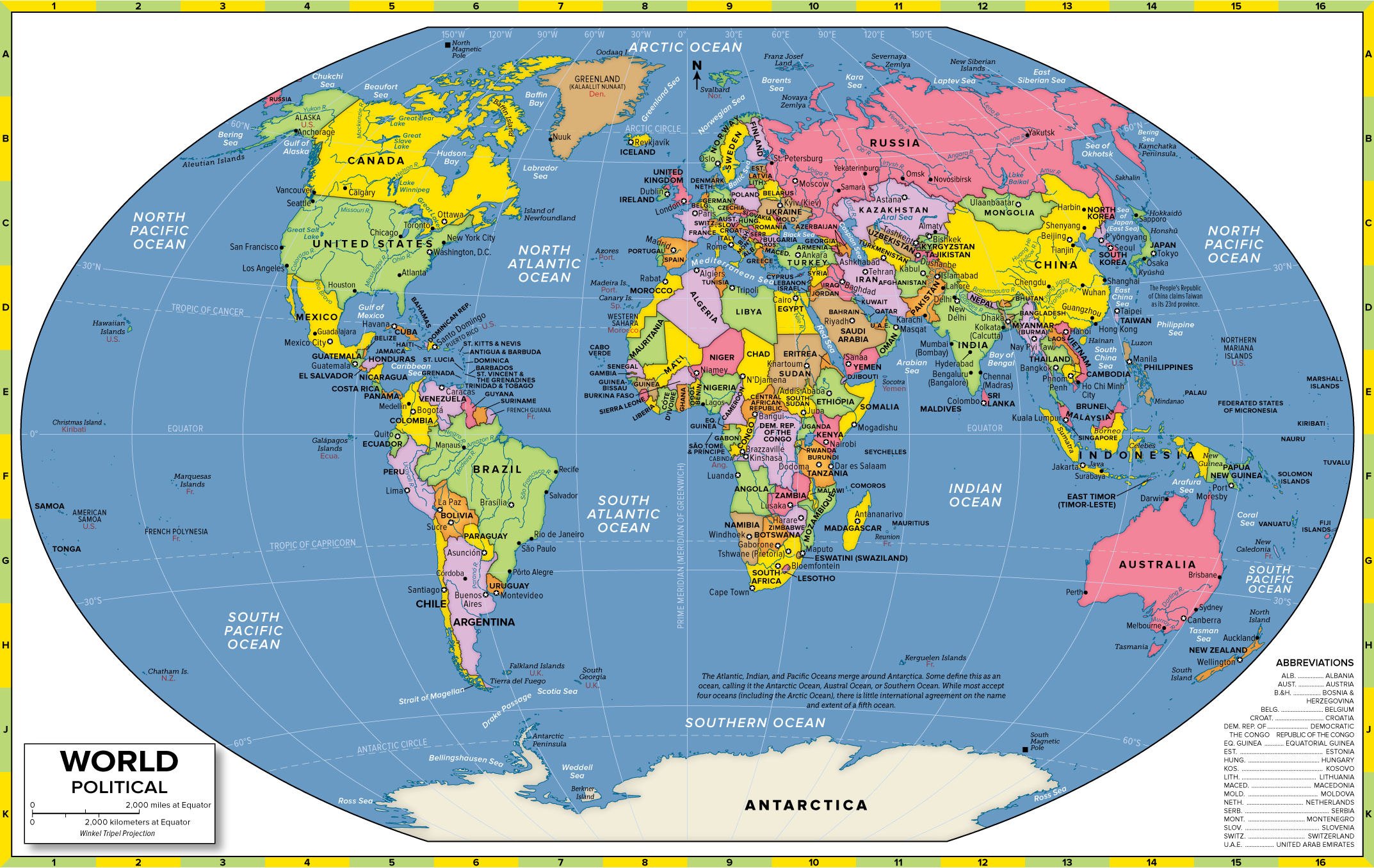 1 Which continents do the Equator pass through? 2 What are some countries that the Equator passes through? 3 Which continents does the Prime Meridian pass through? 4 What are some countries that the Prime Meridian pass through? 5 Which country takes its name from its location on either the Equator or Prime Meridian? 